ЧЕРКАСЬКА ОБЛАСНА РАДАГОЛОВАР О З П О Р Я Д Ж Е Н Н Я26.07.2021                                                                                         № 246-рПро проведення виплати Відповідно до статті 55 Закону України «Про місцеве самоврядування                в Україні», Положення про Почесну грамоту Черкаської обласної державної адміністрації і обласної ради, затвердженого рішенням обласної ради                        від 17.12.2003 № 14-13, зі змінами, внесеними рішеннями обласної ради                      від 27.04.2007 № 10-43/V, від 16.10.2012 № 18-15/VI, від 28.12.2012 № 19-21/VI, від 19.09.2014 № 34-19/VI, від 08.02.2017 № 12-29/VII, враховуючи рішення обласної ради від 24.12.2020 № 4-8/VIІІ «Про обласний бюджет Черкаської області на 2021 рік», розпорядження голови обласної державної адміністрації       та обласної ради від 09.07.2021  № 370/19-рс:1. Виділити кошти з обласного бюджету виконавчому апарату обласної ради в сумі 7 137 гривень та виплатити одноразову грошову винагороду                          в розмірі трьох прожиткових мінімумів для працездатних осіб (7 137 гривень) громадянину, нагородженому Почесною грамотою Черкаської обласної державної адміністрації і обласної ради:2. Фінансово-господарському відділу виконавчого апарату обласної ради провести відповідну виплату.3. Контроль за виконанням розпорядження покласти на начальника фінансово-господарського відділу, головного бухгалтера виконавчого апарату обласної ради ЯНИШПІЛЬСЬКУ В.Г.Голова									А. ПІДГОРНИЙКОРВІН-ПІОТРОВСЬКОМУОлексію Генріховичу–завідуючому науково-дослідним сектором Державного        історико-культурного заповідника    «Трипільська культура».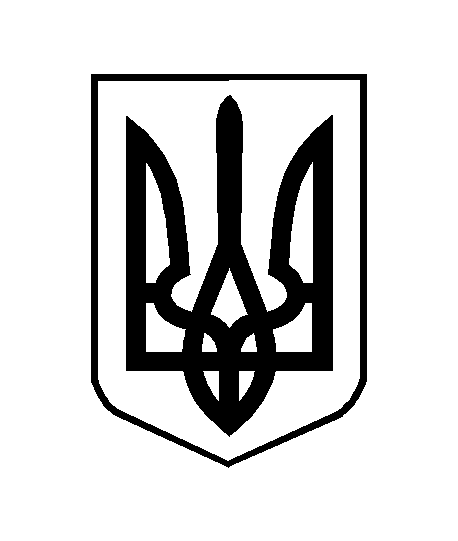 